                                                                                                                                  Landen 01/09/2020      Betreft: leerplicht derde kleuterklas.Beste ouder, Graag willen we u op de hoogte stellen van de nieuwe regelgeving omtrent leerplicht.Momenteel heeft u een vijfjarige kleuter in de derde kleuterklas. De verlaging van de leerplichtleeftijd geeft alle kinderen meer kansen op een fijne en doeltreffende schoolloopbaan met mooie leer-en ontwikkelingsresultaten als gevolg.Om aan deze leerplicht te voldoen, dient een kind naar school te gaan ofwel via de officiële weg thuisonderwijs te genieten.Elke dag aanwezigheid op school is belangrijk, ook wat het groeipakket (kindergeld) betreft.Het belang van de derde kleuterklas is nu ook in de wetgeving bekrachtigd door de nieuwe leerplichtverlaging. Deze wet wil het belang van regelmatig naar school gaan als oudere kleuter benadrukken, omdat een kleuter, die voldoende naar school is gekomen een betere en vlottere onderwijsloopbaan zal doormaken.Als Vrije Basisschool Sint-Gertrudis Landen hopen wij u en uw kind elke schooldag te mogen ontmoeten. Met de nieuwe regelgeving worden de aanwezigheden ook door de overheid bekeken. Vanaf dit schooljaar zal uw vijfjarige kapoen minstens 290 halve dagen of 145 dagdelen op school verwacht worden.Bij langdurige afwezigheid, neemt u best contact met mij op, zodat wij als school de nodige hulp kunnen bieden. We zijn ervan overtuigd dat uw kind ten volle aan onze laatste kleuterklas zal participeren. Op deze vlotte samenwerking, wil ik u beleefd groeten.Vera Counarddirecteur a.i. Vrije Basisschool Sint-Gertrudis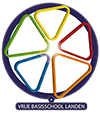 Grootveldstraat 2, 3400 LandenBovenpoortstraat 48, 3400 LandenSint-Norbertusstraat 15, 3400 LandenJonker-Janlaan 1, 3404 LandenAlgemeen nummer:011/88.23.21